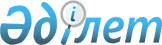 О внесении изменения в решение Бурабайского районного маслихата от 02 марта 2011 года № С-31/1 "О дополнительном регламентировании порядка проведения собраний, митингов, шествий, пикетов и демонстраций в Бурабайском районе"
					
			Утративший силу
			
			
		
					Решение Бурабайского районного маслихата Акмолинской области от 29 марта 2013 года № 5С/14-2. Зарегистрировано Департаментом юстиции Акмолинской области 29 апреля 2013 года № 3710. Утратило силу решением Бурабайского районного маслихата Акмолинской области от 22 октября 2014 года № 5С-35/8      Сноска. Утратило силу решением Бурабайского районного маслихата Акмолинской области от 22.10.2014 № 5С-35/8 (вступает в силу и вводится в действие со дня подписания).      Примечание РЦПИ.

      В тексте документа сохранена пунктуация и орфография оригинала.

      В соответствии со статьей 6 Закона Республики Казахстан от 23 января 2001 года "О местном государственном управлении и самоуправлении в Республике Казахстан", со статьей 10 Закона Республики Казахстан от 17 маpта 1995 года "О поpядке оpганизации и пpоведения миpных собpаний, митингов, шествий, пикетов и демонстpаций в Республике Казахстан", на основании постановления акимата Акмолинской области от 10 июня 2011 года № А-5/217 и решения Акмолинского областного маслихата от 10 июня 2011 года № 4С-33-8 "О переводе в категорию иных поселений некоторых сел Акмолинской области по Бурабайскому и Жаксынскому районам" Бурабайский районный маслихат РЕШИЛ:



      1. Внести в решение Бурабайского районного маслихата "О дополнительном регламентировании порядка проведения собраний, митингов, шествий, пикетов и демонстраций в Бурабайском районе" от 02 марта 2011 года № С-31/1 (зарегистрировано в Реестре государственной регистрации нормативных правовых актов № 1-19-195, опубликовано 24 марта 2011 года в районной газете "Бурабай", 24 марта 2011 года в районной газете "Луч") следующее изменение:



      в приложении к указанному решению Бурабайского районного маслихата пункт № 8 исключить.



      2. Настоящее решение вступает в силу со дня государственной регистрации в Департаменте юстиции Акмолинской области и вводится в действие со дня официального опубликования.      Председатель

      ХІV сессии

      районного маслихата                        Н.Туманов      Секретарь

      районного маслихата                        У.Бейсенов      СОГЛАСОВАНО      Аким Бурабайского района                   Ә.Ғазиз
					© 2012. РГП на ПХВ «Институт законодательства и правовой информации Республики Казахстан» Министерства юстиции Республики Казахстан
				